SEQUÊNCIA DIDÁTICA – ARTES – 30/11/2020 A 04 /11/2020VAMOS OUVIR A MÚSICA, DANÇAR, CANTAR, SE DIVERTIR E NOS ALEGRAR.  HTTPS://WWW.YOUTUBE.COM/WATCH?V=A4IZREB5FK0   - GRUPO TIQUEQUÊ -CARANGUEJO NÃO É PEIXE. O VÍDEO SERÁ POSTADO NO GRUPO, SEGUE A LETRA DA MÚSICA ABAIXO.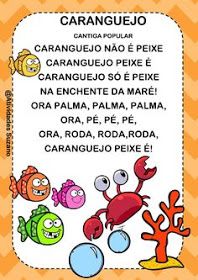 1 – ATIVIDADE VAMOS USAR NOSSAS MÃOS PARA REALIZAR A ATIVIDADE E DESENHAR O  CARANGUEJO.(MODELO ABAIXO).MATERIAIS: TINTA GUACHE, PINCEL, GIZ DE CERA E LÁPIS DE COR, PARA QUEM NÃO TEM TINTA GUACHE EM CASA, DESENHE AS MÃOS E PINTE COM LAPIS  DE COR, USE O QUE TIVER EM SUA CASA, DEPOIS É SÓ RECORTAR E MONTAR ATIVIDADE,  PINTE NO DESENHO UM FUNDO DE OCEANO.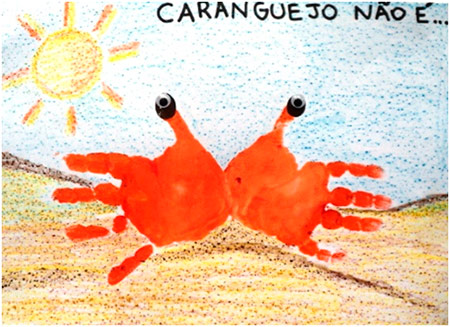 REGISTRE A ATIVIDADE POR FOTO OU VÍDEO, E MANDE NO GRUPO OU NO PARTICULAR.ÓTIMA SEMANA!!!!!Escola Municipal de Educação Básica Augustinho Marcon.Catanduvas, novembro/dezembro de 2020.Diretora: Tatiana Bittencourt Menegat. Assessora Técnica Pedagógica: Maristela Apª. Borella Baraúna.Assessora Técnica Administrativa: Margarete Petter Dutra.Professora: Marli Monteiro de Freitas. Aluno(a):1º ano.